Регионални парламентарни дијалог   Управљање миграцијама, заштита избеглица и борба против организованог криминала - одговори на националном нивоу и регионална сарадња -Београд, 26 – 27. новембар 2015. годинеЗакључциРегионални парламентарни дијалог о управљању миграцијама, заштити избеглица и борби против организованог криминала - одговори на националном нивоу и регионална сарадња, одржана је у Београду 26. и 27. новембра 2015. године. На њему су учествовали представници одбора надлежних за одбрану, безбедност и спољне послове из девет парламената југоисточне Европе и партнерских земаља, а скуп је организован од стране Одбора за одбрану и унутрашње послове Народне скупштине Републике Србије и Женевског центра за демократску контролу оружаних снага (DCAF).Имајући на уму да тренутне промене динамике миграција и азила доносе изазове с којима се појединачне земље не могу носити саме, организатори су предложили посланицима платформу за разговор о националним и регионалним приступима избегличкој кризи, у потрази за кооперативним приступом решавању на најбољи начин скорашњих и актуелних догађања, користећи процесе и иницијативе које већ постоје. Главни циљеви овог дијалога били су да се:подигне свест о постојећим механизмима за управљање и обезбеђивање граница, борбу против организованих криминалних група и да се обезбеди платформа за информисане дебате о опцијама за даље јачање ових механизама на националним и регионалном нивоу,разговара о могућој будућој примени националних приступа у решавању кризе наглашавањем координације релевантних владиних и институција сектора безбедности,разговара о опцијама за координирани регионални одговор који допуњује и оснажује националне стратегије,пружи платформа за дијалог о потенцијалним одговорима на нивоу практичних политика.Као резултат дискусија током догађаја, учесници су се сложили да усвоје следећи закључак.	Учесници Конференције се слажу да ће радити на охрабривање влада из региона да раде заједно, у партнерству, како би се пронашла заједничка решења за изазове од заједничког интереса и да предузимају конкретне кораке за испуњење следећих процеса или мера:одржавање политичког дијалога и промоција механизама техничке размене информација и оперативне сарадње у решавању изазова проистеклих из миграција у региону,координирање националних одговора и поступања у решавању избегличке кризе у Југоисточној Европи, на основу искустава из различитих националних приступа,идентификовање недостатака и постојећих и потенцијалних проблема у управљању границама и спровођења политика које се односе на миграције и избеглице,охрабривање регионалне сарадње агенција за спровођење закона у борби против прекограничног организованог криминала, на основу процеса и иницијатива које већ постоје,предузимање корака за оснаживање заштите избеглица и тражилаца азила, уз посвећивање посебне пажње повећању безбедности група посебно осетљивих на трговину људима, кријумчарење и активности организованог криминала,подршка јачању регионалне сарадње невладиних организација које активно раде са избеглицама и тражиоцима азила.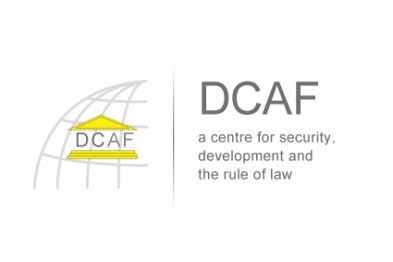 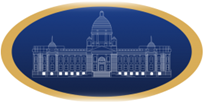 Народна скупштинаРепублике Србије